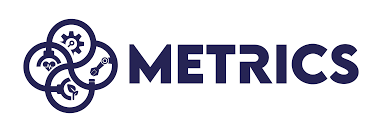 Photograph & Video Release FormI hereby (grant / do not grant) ___________ permission to the rights of my image, likeness and sound of my voice as recorded on audio or video without payment or any other consideration to the METRICS organisation. I understand that my image may be edited, copied, exhibited, published or distributed and waive the right to inspect or approve the finished product wherein my likeness appears. Additionally, I waive any right to royalties or other compensation arising or related to the use of my image or recording.  I also understand that this material may be used in diverse educational settings within an unrestricted geographic area.  Photographic, audio or video recordings may be used for the following purposes:METRICS conference presentationsMETRICS educational and promotional presentations or coursesMETRICS informational presentationsMETRICS on-line social media and websiteMETRICS educational and promotional videosMETRICS leaflets and press releasesMETRICS educational television broadcastBy signing this release I understand this permission signifies that photographic or video recordings of me may be electronically displayed via the Internet or in the public educational or promotional setting.I will be consulted about the use of the photographs or video recording for any purpose other than those listed above.There is no time limit on the validity of this release nor is there any geographic limitation on where these materials may be distributed.This release applies to photographic, audio or video recordings collected as part of RAMI Marine Robots 2022 event in La Spezia only.By signing this form I acknowledge that I have completely read and fully understand the above release and agree to be bound thereby. I hereby release any and all claims against any person or organization utilizing this material for the European Robotics League educational or promotional purposes.Full Name ________________________________________________ Team ___________________________________________________	Street Address/P.O. Box______________________________________City ________________________________________________________Prov/Postal Code/Zip Code______________________________________Email address_______________________________________Signature____________________________	Date____________________________If this release is obtained from a person under the age of 18, then the signature of that person’s parent or legal guardian is also required.Parent’s Signature_____________________ Date____________________________